「长者院舍照顾服务券（院舍券）计划」计划特点 「钱跟人走」增加选择的灵活性，长者可按需要自由选择及转换计划下的安老院。「能者多付」让负担能力较低的长者获得较多政府资助。无须轮候长者不用轮候即可按需要选择入住参与计划的安老院。六个月试用期让长者尝试适应院舍生活。参加资格所有经社会福利署（社署）的安老服务统一评估机制被评为适合院舍照顾服务及正在资助长期护理服务中央轮候册（中央轮候册）上轮候护理安老宿位或护养院宿位的长者。认可服务机构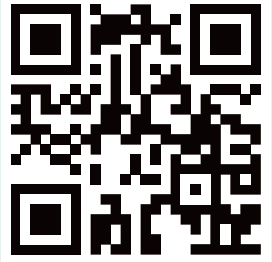 社署长者信息网www.elderlyinfo.swd.gov.hk 认可服务机构（即参与计划的安老院）必须正在提供非资助宿位，并符合社署规定的空间、人手及过往服务记录的指定要求。现时认可服务机构的种类包括：符合资格的津助院舍、合约院舍、非政府机构营办的自负盈亏院舍、「改善买位计划」甲一级院舍及其他私营安老院。服务范围认可服务机构为个别院舍券持有人提供院舍券面值下的「标准服务」如下：住宿于共住的房间每日最少三餐，另加小食基本及特别护理职员全日24小时当值个人照顾服务每星期两次的复康运动注册医生定期探访定期的社交康乐活动洗衣服务定时的基本医疗照顾服务* 社会工作服务**只适用于护养院宿位的院舍券持有人额外付款（可自由选择）院舍券持有人可向认可服务机构额外付款以购买升级或增值服务，包括：单人／双人房寝室、额外物理治疗／职业治疗节数及针灸等，而额外付款的款额上限为当时院舍券面值的150%。共同付款安排院舍券申请人以个人为单位接受经济状况审查，定出其共同付款级别。八个层递式共同付款级别如下：如院舍券申请人选择不接受经济状况审查，便须缴付最高共同付款级别(级别7)的付款金额。如符合相关申请资格，院舍券持有人在使用院舍券服务后仍可申领公共福利金，包括长者生活津贴／高龄津贴／普通伤残津贴。申请方法社署会向在中央轮候册新登记的合资格长者发信，邀请他们申请院舍券。合资格的长者可于院舍券计划网页下载申请表格，并将申请表格连同所需文件寄回或交回：香港北角英皇道338号华懋交易广场2期27楼2701-07室社署院舍照顾服务券办事处（港铁北角站B1出口／港铁炮台山站B出口）。合资格的长者亦可于「长者服务券信息系统」填写及递交网上申请表。 查询社署院舍照顾服务券办事处（电话：3107 3280／3107 3290） （星期一至星期五上午9时30分至下午1时、下午2时30分至下午5时，公众假期除外）跟进长者长期护理服务的负责工作员有关计划的详情及最新信息，请浏览院舍券计划网页https://www.swd.gov.hk/sc/pubsvc/elderly/cat_residentcare/psrcsv/ 社会福利署2024年6月印制使用者须承担院舍券面值的共同付款百分比使用者须承担院舍券面值的共同付款百分比使用者须承担院舍券面值的共同付款百分比使用者须承担院舍券面值的共同付款百分比使用者须承担院舍券面值的共同付款百分比使用者须承担院舍券面值的共同付款百分比使用者须承担院舍券面值的共同付款百分比使用者须承担院舍券面值的共同付款百分比使用者须承担院舍券面值的共同付款百分比级别01234567百分比0%10%20%30%40%50%62.5%75%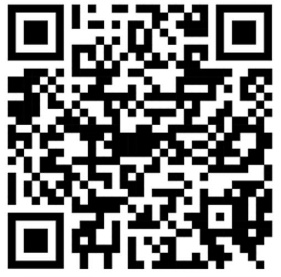 长者服务券信息系统https://vise.swd.gov.hk/vise/	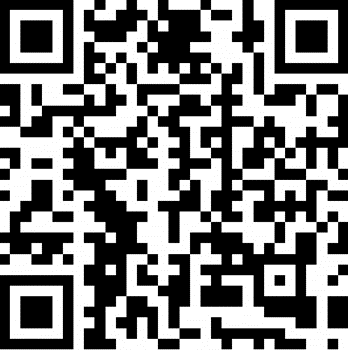 